Боксёрские тренировки в домашних условиях Вопросы по стойкеПостроение занятий боксом в домашних условиях начинаются с изучения стоек.Сначала осваивается базовая вариация. Она должна быть удобной для штурма и обороны. В ней вы хорошо прикрыты, а руки готовы к нападению.Критерии:Носок передней ноги (ПН) вместе с пяткой задней ноги (ЗН) находятся на середине. Ведущая рука сосредоточена сзади (для правшей – правая, левшей – левая).Масса тела в равной степени расходится между ногами, колени незначительно согнуты.Направление ступней диагональное, в положении они незначительно превосходят ширину плеч, пятка ЗН приподнята.Локти опущены, руки подняты.Голова сосредоточена за кулаками.Подбородок немного опущен.Взгляд направлен через перчатки.Дыхание ровное, состояние расслабленное.
После атакующих или оборонительных действий необходимо возвращаться в данное положение, соблюдая все пункты.Более опытные боксёры применяют разные стойки для изощрённых движений и контратак.Работа ногУчиться боксу в домашних условиях для начинающих без данной работы невозможно. Ноги играют важнейшую роль в любых манёврах.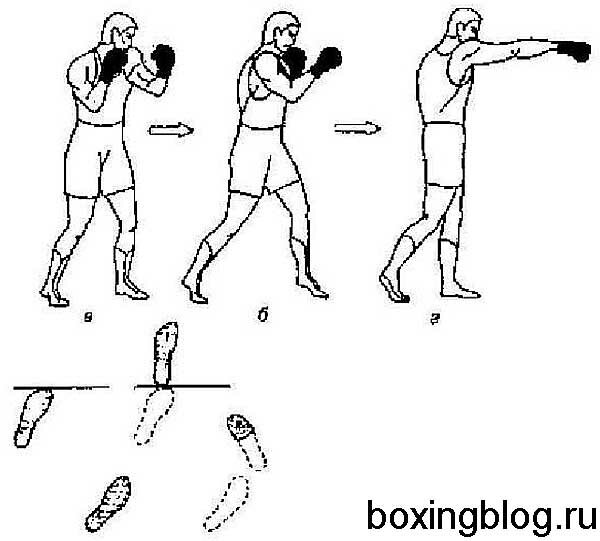 Требуется осваивать подшаг и развороты на ноге. Они на первый взгляд кажутся довольно трудными, так как многие новички имеют привычку постоянно отталкиваться от поверхности.В боксе ступни должны удерживаться низко к полу. Так всегда сохраняется готовность к атаке или к защитному уклону. К тому же из-за прыжков тратится много энергии.Ноги будут работать эффективно и естественно, когда вы значительно улучшите технику и координацию.Фундаментом в этой работе служит подшаг. Он происходит так: сначала выходит ПН, затем подтягивается ЗН.Благодаря такой технике реализуются два аспекта:Масса тела имеет упор, а вы в любую секунду сможет идти в атаку или держать оборону.Исключается перекрещивание ног, и сохраняется равновесие.Чтобы выйти вперёд или в левую сторону, нужно сначала выставить левую ногу (ЛН) и сразу добавить правую (Пр.Н).Для отступа назад или в правую сторону выходит Пр.Н, подтягивается ЛНВсе шаги должны завершаться так, чтобы не нарушалась дистанция между ногами.Такой приём, как разворот, осуществляется на ПН. Его можно применять для обороны – ухода от штурма соперника и для нахождения новых ракурсов в своей атаке.Разворот приносит пользу в контратаке, уводя вас в сторону от угрозы. При этом удерживаетесь на убойной дистанции для реализации быстрого штурма.Технические критерии приёма:Разворот идёт по часовой стрелке, смещая Пр.Н, разворачиваете тело на ЛН.Отрабатываются скромные и значительные развороты, первый идут на 45-90 градусов, вторые – на 90-180 градусов.Ударные азыБез них не получится выстроить даже минимальную техническую базу. Данные приемы бокса для начинающих в домашних условиях осваиваются несложно.Требуется освоить основной механизм атаки:Действие начинается с расслабленного положения.Рука стремительно разгоняется к цели, при это вы резко выдыхаете.Сжимается кулак при контакте с целью, мускулатура напряжена.Перед нанесением очередных атак кулак расслабляется.В удар должна вкладываться вся масса тела без потери равновесия.Для начала необходимо освоить такие разновидности ударов: джеб, кросс, хук и апперкот. У каждого свои технические специфики.Фундаментальным инструментом в боксе считается джеб с левой руки. Он позволяет организовывать оборону и контрвыпад, набирать баллы и завоёвывать позиции.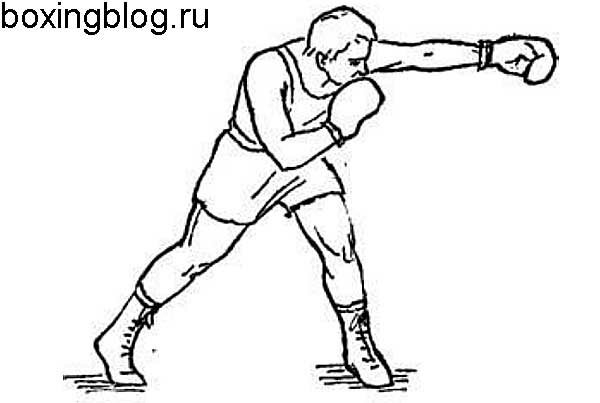 Техника его выполнения такова:Левый кулак вытягивает по прямой линии вперёд. При этом другие части тела статичны.Удар производится на резком выдохе, кулак заворачивается ладонью вниз.После поражения мишени рука моментально возвращается назад в целях обороны.Джеб лучше реализовывать с вышагиванием вперёд и синхронно незначительно согнуть колени.Самой грозной силой признаётся кросс с правой руки.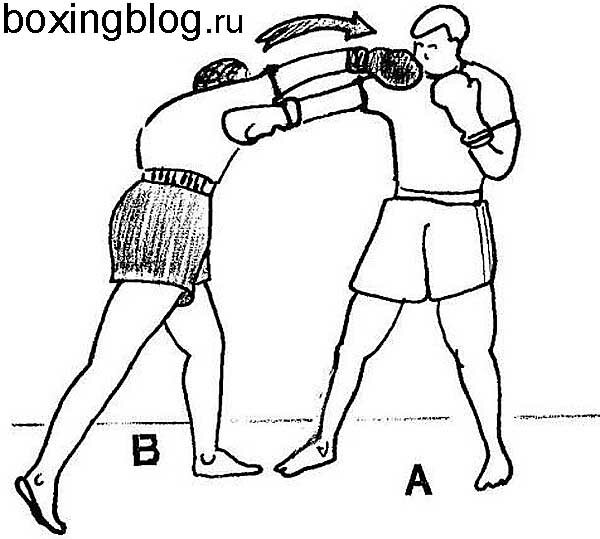 Принципы его выполнения следующие:Бёдра и верхняя сторона туловища вращается в обратном направлении по отношению к часовой стрелке (ЧС). Ступня Пр.Н вращается на прямой угол.Резкий выдох идёт синхронно с направлением кулака по прямой траектории от подбородка.Вращается кулак так, чтобы при поражении мишени ладонь повернулась вниз.Голова не пересекает черту колена ПН.Если намерены поразить корпус противника, согнитесь в коленях и поясе.Особую опасность представляет хук с левой руки.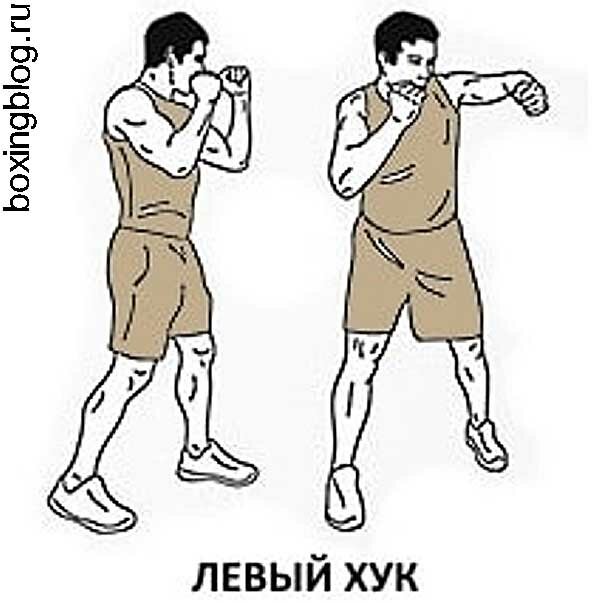 Его техника:Вращение ступней по ЧС на 90 градусов. Синхронно опускается пятка Пр.Н, поднимается пятка ЛН.Вращение тела, как монолитной системы при вращении ступней.При достижении цели бьющая рука максимально напрягается.При атаке в корпус рука опускается, мишень поражает кулак в вертикальной конфигурации.Критерии:Носок передней ноги (ПН) вместе с пяткой задней ноги (ЗН) находятся на середине. Ведущая рука сосредоточена сзади (для правшей – правая, левшей – левая).Масса тела в равной степени расходится между ногами, колени незначительно согнуты.Направление ступней диагональное, в положении они незначительно превосходят ширину плеч, пятка ЗН приподнята.Локти опущены, руки подняты.Голова сосредоточена за кулаками.Подбородок немного опущен.Взгляд направлен через перчатки.Дыхание ровное, состояние расслабленное.
После атакующих или оборонительных действий необходимо возвращаться в данное положение, соблюдая все пункты.Более опытные боксёры применяют разные стойки для изощрённых движений и контратак.